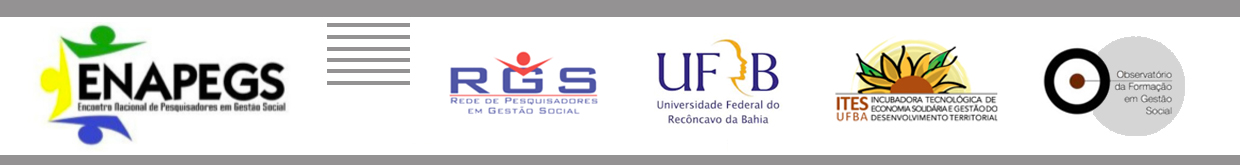 VIII Encontro Nacional de Pesquisadores em Gestão Social (ENAPEGS)Gestão Social e Interdisciplinaridade: construindo novas pontes e expandindo fronteirasCachoeira – BA, 28 a 30 de abril de 2014Universidade Federal do Recôncavo da Bahia / Centro de Humanidades, Artes e LetrasPROPOSTA DE GRUPO DE TRABALHO PRAZO PARA ENVIO: 03 de setembro de 2013Título do GT: Identificação dos proponentesIdentificação dos proponentesIdentificação dos proponentesIdentificação dos proponentesIdentificação dos proponentesIdentificação dos proponentesIdentificação dos proponentesIdentificação dos proponentesIdentificação dos proponentesIdentificação dos proponentesIdentificação dos proponentesNomeNomeTitulação / CursoTitulação / CursoSigla IES da Titulação / anoInstituição de vínculo atualInstituição de vínculo atualCargo / Função Cargo / Função Se docente, qual curso que atua?Pertence a Grupo de Pesquisa? Qual?1.1.2.2.3.3.4.4.5.5.EMENTA DO GT (resumo com até 250 palavras, explicitando até cinco temas prioritários):EMENTA DO GT (resumo com até 250 palavras, explicitando até cinco temas prioritários):EMENTA DO GT (resumo com até 250 palavras, explicitando até cinco temas prioritários):EMENTA DO GT (resumo com até 250 palavras, explicitando até cinco temas prioritários):EMENTA DO GT (resumo com até 250 palavras, explicitando até cinco temas prioritários):EMENTA DO GT (resumo com até 250 palavras, explicitando até cinco temas prioritários):EMENTA DO GT (resumo com até 250 palavras, explicitando até cinco temas prioritários):EMENTA DO GT (resumo com até 250 palavras, explicitando até cinco temas prioritários):EMENTA DO GT (resumo com até 250 palavras, explicitando até cinco temas prioritários):EMENTA DO GT (resumo com até 250 palavras, explicitando até cinco temas prioritários):EMENTA DO GT (resumo com até 250 palavras, explicitando até cinco temas prioritários):TIPOS DE TRABALHO QUE SERÃO ACEITOS PARA SUBMISSÃO NO GT: (      ) ARTIGOS (Comunicação Oral ou Poster) (       ) ARTIGOS DE INICIAÇÃO CIENTÍFICA E TRABALHO DE CONCLUSÃO DE CURSO (Comunicação Oral e Pôster) (      ) RELATOS DE EXPERIÊNCIAS (      ) FILMES TIPOS DE TRABALHO QUE SERÃO ACEITOS PARA SUBMISSÃO NO GT: (      ) ARTIGOS (Comunicação Oral ou Poster) (       ) ARTIGOS DE INICIAÇÃO CIENTÍFICA E TRABALHO DE CONCLUSÃO DE CURSO (Comunicação Oral e Pôster) (      ) RELATOS DE EXPERIÊNCIAS (      ) FILMES TIPOS DE TRABALHO QUE SERÃO ACEITOS PARA SUBMISSÃO NO GT: (      ) ARTIGOS (Comunicação Oral ou Poster) (       ) ARTIGOS DE INICIAÇÃO CIENTÍFICA E TRABALHO DE CONCLUSÃO DE CURSO (Comunicação Oral e Pôster) (      ) RELATOS DE EXPERIÊNCIAS (      ) FILMES TIPOS DE TRABALHO QUE SERÃO ACEITOS PARA SUBMISSÃO NO GT: (      ) ARTIGOS (Comunicação Oral ou Poster) (       ) ARTIGOS DE INICIAÇÃO CIENTÍFICA E TRABALHO DE CONCLUSÃO DE CURSO (Comunicação Oral e Pôster) (      ) RELATOS DE EXPERIÊNCIAS (      ) FILMES TIPOS DE TRABALHO QUE SERÃO ACEITOS PARA SUBMISSÃO NO GT: (      ) ARTIGOS (Comunicação Oral ou Poster) (       ) ARTIGOS DE INICIAÇÃO CIENTÍFICA E TRABALHO DE CONCLUSÃO DE CURSO (Comunicação Oral e Pôster) (      ) RELATOS DE EXPERIÊNCIAS (      ) FILMES TIPOS DE TRABALHO QUE SERÃO ACEITOS PARA SUBMISSÃO NO GT: (      ) ARTIGOS (Comunicação Oral ou Poster) (       ) ARTIGOS DE INICIAÇÃO CIENTÍFICA E TRABALHO DE CONCLUSÃO DE CURSO (Comunicação Oral e Pôster) (      ) RELATOS DE EXPERIÊNCIAS (      ) FILMES TIPOS DE TRABALHO QUE SERÃO ACEITOS PARA SUBMISSÃO NO GT: (      ) ARTIGOS (Comunicação Oral ou Poster) (       ) ARTIGOS DE INICIAÇÃO CIENTÍFICA E TRABALHO DE CONCLUSÃO DE CURSO (Comunicação Oral e Pôster) (      ) RELATOS DE EXPERIÊNCIAS (      ) FILMES TIPOS DE TRABALHO QUE SERÃO ACEITOS PARA SUBMISSÃO NO GT: (      ) ARTIGOS (Comunicação Oral ou Poster) (       ) ARTIGOS DE INICIAÇÃO CIENTÍFICA E TRABALHO DE CONCLUSÃO DE CURSO (Comunicação Oral e Pôster) (      ) RELATOS DE EXPERIÊNCIAS (      ) FILMES TIPOS DE TRABALHO QUE SERÃO ACEITOS PARA SUBMISSÃO NO GT: (      ) ARTIGOS (Comunicação Oral ou Poster) (       ) ARTIGOS DE INICIAÇÃO CIENTÍFICA E TRABALHO DE CONCLUSÃO DE CURSO (Comunicação Oral e Pôster) (      ) RELATOS DE EXPERIÊNCIAS (      ) FILMES TIPOS DE TRABALHO QUE SERÃO ACEITOS PARA SUBMISSÃO NO GT: (      ) ARTIGOS (Comunicação Oral ou Poster) (       ) ARTIGOS DE INICIAÇÃO CIENTÍFICA E TRABALHO DE CONCLUSÃO DE CURSO (Comunicação Oral e Pôster) (      ) RELATOS DE EXPERIÊNCIAS (      ) FILMES TIPOS DE TRABALHO QUE SERÃO ACEITOS PARA SUBMISSÃO NO GT: (      ) ARTIGOS (Comunicação Oral ou Poster) (       ) ARTIGOS DE INICIAÇÃO CIENTÍFICA E TRABALHO DE CONCLUSÃO DE CURSO (Comunicação Oral e Pôster) (      ) RELATOS DE EXPERIÊNCIAS (      ) FILMES FONES PARA CONTATO:FONES PARA CONTATO:FONES PARA CONTATO:FONES PARA CONTATO:FONES PARA CONTATO:FONES PARA CONTATO:FONES PARA CONTATO:FONES PARA CONTATO:FONES PARA CONTATO:FONES PARA CONTATO:FONES PARA CONTATO:E-MAILS PARA COTATO:E-MAILS PARA COTATO:E-MAILS PARA COTATO:E-MAILS PARA COTATO:E-MAILS PARA COTATO:E-MAILS PARA COTATO:E-MAILS PARA COTATO:E-MAILS PARA COTATO:E-MAILS PARA COTATO:E-MAILS PARA COTATO:E-MAILS PARA COTATO:RESUMO CURICULAR DE CADA PROPONENTE:RESUMO CURICULAR DE CADA PROPONENTE:RESUMO CURICULAR DE CADA PROPONENTE:RESUMO CURICULAR DE CADA PROPONENTE:RESUMO CURICULAR DE CADA PROPONENTE:RESUMO CURICULAR DE CADA PROPONENTE:RESUMO CURICULAR DE CADA PROPONENTE:RESUMO CURICULAR DE CADA PROPONENTE:RESUMO CURICULAR DE CADA PROPONENTE:RESUMO CURICULAR DE CADA PROPONENTE:RESUMO CURICULAR DE CADA PROPONENTE:AVALIADORES INDICADOS (MÍNIMO DE 10):AVALIADORES INDICADOS (MÍNIMO DE 10):AVALIADORES INDICADOS (MÍNIMO DE 10):AVALIADORES INDICADOS (MÍNIMO DE 10):AVALIADORES INDICADOS (MÍNIMO DE 10):AVALIADORES INDICADOS (MÍNIMO DE 10):AVALIADORES INDICADOS (MÍNIMO DE 10):AVALIADORES INDICADOS (MÍNIMO DE 10):AVALIADORES INDICADOS (MÍNIMO DE 10):AVALIADORES INDICADOS (MÍNIMO DE 10):AVALIADORES INDICADOS (MÍNIMO DE 10):NOMENOMENOMEINSTITUIÇÃOINSTITUIÇÃOINSTITUIÇÃOTITULAÇÃO/CURSOTITULAÇÃO/CURSOEMAILEMAILEMAIL1.1.1.2.2.2.3.3.3.4.4.4.5.5.5.6.6.6.7.7.7.8889.9.9.10.10.10.